                                                                          ПРОЕКТ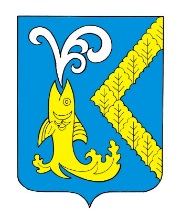 О внесении изменений в решение Собрания депутатов Новочелны-Сюрбеевского сельского поселения от 31.05.2012 года № 1/52 «Об утверждении Правил землепользования и застройки Новочелны-Сюрбеевского сельского поселения Комсомольского района Чувашской Республики»В соответствии с Федеральным законом от 6 октября 2003 года № 131-ФЗ «Об общих принципах организации местного самоуправления в Российской Федерации», Градостроительным кодексом Российской Федерации (в редакции Федерального закона от 29.12.2020г. № 468-ФЗ), Правилами землепользования и застройки Новочелны-Сюрбеевского сельского поселения, Протоколом публичных слушаний по вопросу внесения изменений в «Правила землепользования и застройки» Новочелны-Сюрбеевского сельского поселения от _________ 2021 года, заключением о публичных слушаниях от _________ 2021 года, Собрание депутатов Новочелны-Сюрбеевского сельского поселения р е ш и л о:1. Внести в Правила землепользования и застройки Новочелны-Сюрбеевского сельского поселения Комсомольского района Чувашской Республики, утвержденные решением Собрания депутатов Новочелны-Сюрбеевского сельского поселения от 31.05.2012 года № 1/52 (с изменениями от  8.04.2016г. № 2/25, от 21.11.2016г. № 1/38, от 14.06.2018г. № 2/69, от 05.12.2018г. № 3/76, от 11.09.2019г. № 1/95), от 20.08.2020г. № 1/118)  следующие изменения:	а) часть 2 статьи 32 дополнить пунктом3 следующего содержания:	« 3) принятие решения о комплексном развитии.»;	б) часть 3 статьи 32 дополнить пунктами 6 и 7 следующего содержания:	«6) уполномоченным федеральным органом исполнительной власти или юридическим лицом, созданным Российской Федерацией и обеспечивающим реализацию принятого Правительством  Российской Федерации решения о комплексном развитии территории;	7) органами исполнительной власти Чувашской Республики, органами местного самоуправления Новочелны-Сюрбеевского сельского поселения, принявшими решение о комплексном развитии территории, юридическим лицом, созданным Чувашской Республикой и обеспечивающим реализацию принятого Чувашской Республикой решения о комплексном развитии территории, либо лицом, с которым заключен договор о комплексном развитии территории в целях реализации решения о комплексном развитии территории.».	в) часть 5 статьи 32 изложить в следующей редакции:	«5. Комиссия в течение 25 дней со дня поступления предложения о внесении изменений в правила землепользования и застройки осуществляет подготовку заключения, в котором содержатся рекомендации о внесении в соответствии с поступившим предложением изменения в правила землепользования и застройки или об отклонении такого предложения с указанием причин отклонения, и направляет это заключение главе Новочелны-Сюрбеевского сельского поселения.»;	г) часть 12  статьи 32 изложить в следующей редакции:	«12. В случае подготовки изменений в правила землепользования и застройки в части внесения изменений в градостроительный регламент, установленный для конкретной территориальной зоны, а также в случае подготовки изменений в правила землепользования и застройки в связи с принятием решения о комплексном развитии территории, общественные обсуждения или  публичные слушания по внесению изменений в правила землепользования и застройки проводятся в границах территориальной зоны, для которой установлен такой градостроительный регламент, в границах территории, подлежащей комплексному развитию.  В этих случаях срок проведения общественных обсуждений или публичных слушаний не может быть более чем один месяц.»;	д) статью 32 дополнить частью 14.1 следующего содержания:	«14.1. В случае, если утверждение изменений в правила землепользования и застройки осуществляется Собранием депутатов Новочелны-Сюрбеевского сельского поселения, проект о внесении изменений в правила землепользования и застройки, направленный в Собрание депутатов Новочелны-Сюрбеевского сельского поселения, подлежит рассмотрению на заседании указанного органа не позднее дня проведения заседания, следующего за ближайшим заседанием.»; 	е) статью 32 дополнить частью 16  следующего содержания:	«16. В случае внесения изменений в правила землепользования и застройки в целях реализации решения о комплексном развитии территории, в том числе в соответствии с частью 5.2 статьи 30 Гражданского кодекса Российской Федерации, такие изменения должны быть внесены в срок не позднее девяносто дней со дня утверждения проекта планировки территории в целях комплексного развития.».2. Настоящее решение вступает в силу после его официального опубликования  в  информационном бюллетене 	«Вестник Новочелны-Сюрбеевского сельского поселения Комсомольского района» и подлежит размещению на официальном сайте администрации Новочелны-Сюрбеевского сельского поселения.Председатель Собрания депутатовНовочелны-Сюрбеевского  сельского поселения					Н.В.Ильина                                     Глава сельского поселения                                     А.Т.Орешкин